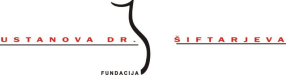 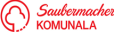                  82. Vanekov večerSOCIALNA DRŽAVA IN REVŠČINA                     Dr. Srečo Dragoš                  Dr. Vesna Leskovšek                Dr. Darja Senčur Peček                                   in               Dr. Etelka Korpič-Horvat,               ki bo razgovor tudi vodila,                          v četrtek, 28. marca 2024, ob 18. uri,              v PIŠK, Murska Sobota, Zvezna ulica 10.Iztočnice vseh štirih gostov so priloga vabila.Vabljeni in dobrodošli!                          Marjan Šiftar, predsednik uprave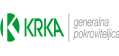 Dr. Etelka Korpič-HorvatEden od temeljnih problemov današnjega sveta je revščina. OZN je v Agendi OZN zatrajnostni razvoj do leta 2030 napovedala, da se bo uresničil cilj odpraviti vse oblike revščinedo leta 2030. Žal je morala uresničitev tega cilja podaljšati, saj se predvsem zaradi vojn,podnebnih razmer in drugih činiteljev revščina povečuje. Danes je na svetu še 735 milijonovljudi lačnih. Revščina je povezana s kršitvami človekovih pravic in najbolj prizadenečlovekovo dostojanstvo. Zato bi morale vse države najti sistemske rešitve, da bi glede napravni red, gospodarski in družbeni razvoj odpravile revščino. Slovenija sicer sodi meddržave z manjšim deležem revnih, vendar kljub temu pod pragom revščine živi 251 000prebivalcev in njihovo število se povečuje. Dobrodelne organizacije s svojimi zmožnostmi inpooblastili ne morejo odpraviti tega problema. Gre za obveznost države, da s sistemskimiukrepi odpravi revščino.Dr. Darja Senčur PečekNestandardne oblike dela, prekarnost in revščina so med seboj povezani pojavi. Delavci vnestandardnih oblikah dela (še posebej navidezni samozaposleni in drugi prikriti delavci, patudi agencijski delavci, delavci, ki delajo s krajšim delovnim časom in za določen čas) so tudiv Sloveniji bolj izpostavljeni tveganju prekarnosti kot delavci v standardni zaposlitvi. Meddelavci v prekarnih oblikah dela je tudi višja stopnja revščine. Preprečevanje in odpravljanjeprekarnega dela torej pomeni odpravljanje enega od dejavnikov tveganja revščine (tudi) vSloveniji.Dr. Vesna LeskošekRazumevanje socialne države se spreminja, pojavljajo se novi, upravljavski koncepti kot jeinvesticijska država ali pa aktivacijske politike, ki predpostavljajo, da lahko vključitev v trgdela reši vse socialne probleme, in da mora posameznik ali posameznica sprejeti večodgovornosti za svoj družbeni in ekonomski položaj. Takšne politike poglabljajo in razširjajorevščino, saj jo napačno razumejo. Ker država odstopa od odpravljanja revščine (zadnjiprimer je uvedba digitalne kartice za prejemnike denarnih pomoči), so revni vedno boljprepuščeni sami sebi, osebnim omrežjem in dobrodelnosti. V zadnjih letih se najhitreje širiprehranska dobrodelnost, ki sicer olajša trenutno lakoto, na dolgi rok pa poglablja težavo.Revščino je potrebno odpravljati pri izvoru, ta pa je strukturen in ne oseben.Dr. Srečo DragošGlavni problemi z obstoječim sistemom socialnih pravic so: sistem socialnih pravic je prevečrazdrobljen, nepregleden in na prenizki ravni, ni brezpogojen, ne rešuje niti obsega nitiglobine niti dolgotrajnosti revščine (jih zgolj blaži), sistem je izrazito nestabilen (odvisen odpolitičnega voluntarizma), hkrati pa nikoli ne dosega vseh upravičencev.Najboljši, najlažji in najhitrejši ukrep za odpravo naštetih slabosti socialne države jeuniverzalni temeljni dohodek (UTD). Njegova uvedba bi imela številne prednosti na različnihpodročjih, med njimi pa je tudi dejstvo, da bi UTD bil finančno izvedljiv tudi ob sedanjih fiskalnih pogojih (saj ne zahteva uvajanja novih davkov niti povišanja obstoječih.